Onderstaande figuur geeft de verdeling van de receptorcellen X (ononderbroken lijn) en Y (onderbroken lijn) in het netvlies weer.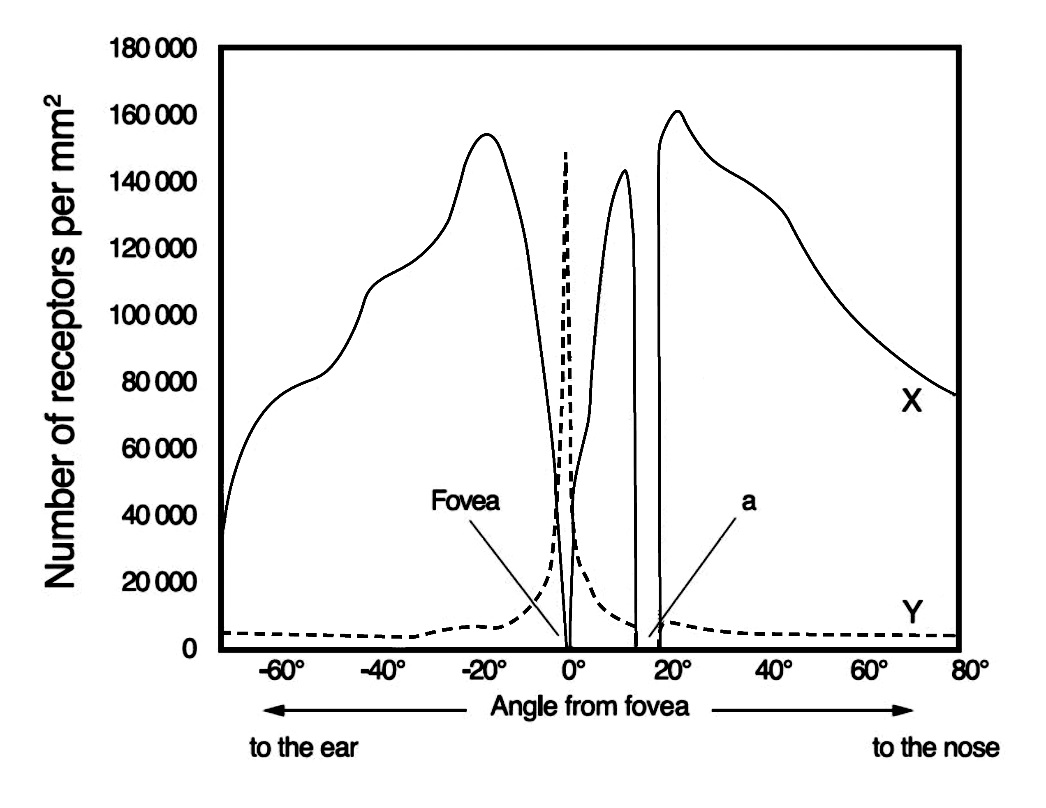 In het kader staat een aantal uitspraken. Kruis het antwoord aan, waarin alle uitspraken juist zijn.①, ②           (B) ①, ③           (C) ②, ③           (D) ③, ④AntwoordDUitleg:X is een staafje en Y een kegel. Kegelcellen onderscheiden verschillende golflengten van zichtbaar licht. Staafcellen zijn gevoelig voor lich ten donker. Nachtdieren hebben meer staafjes.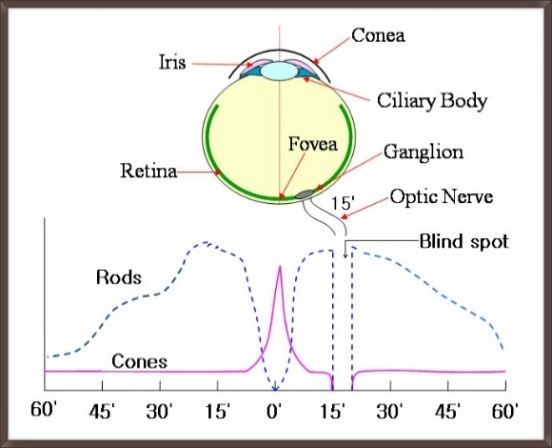 X zijn gewoonlijk gelegen in het centrum van het netvlies. X zijn minder gevoelig voor licht dan Y. “a” is de positie van de blinde vlek. is veel hoger bij nachtdieren (actief gedurende de nacht) dan bij dagdieren (actief gedurende de dag). 